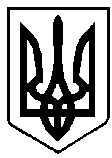 ВАРАСЬКА МІСЬКА РАДАВИКОНАВЧИЙ КОМІТЕТВАРАСЬКОЇ МІСЬКОЇ РАДИР І Ш Е Н Н Я25 січня 2022 року	                          	    	           № 7130-РВ-19-08Про утворення комісії з питаньпризначення (відновлення) соціальних виплат внутрішньо переміщеним особам та затвердження Положення про неїУ зв’язку з кадровими змінами у виконавчому комітеті Вараської міської ради, відповідно до пункту 10 Порядку призначення (відновлення) соціальних виплат внутрішньо переміщеним особам, затвердженого постановою Кабінету Міністрів України від 08 червня 2016 року № 365 «Деякі питання здійснення соціальних виплат внутрішньо переміщеним особам», керуючись статтею 40 частиною шостою статті 59 Закону України  «Про місцеве самоврядування в Україні», виконавчий комітет Вараської міської ради                                                         В И Р І Ш И В :Утворити комісію з питань призначення (відновлення) соціальних виплат внутрішньо переміщеним особам у складі 7130-ПЕ-05-22 (додається).Затвердити Положення про комісію з питань призначення (відновлення) соціальних виплат  внутрішньо  переміщеним особам у складі 7130-П-01-22 (додається).Визнати такими, що втратили чинність рішення виконавчого комітету:від 20.01.2021 №8 «Про утворення комісії з питань призначення (відновлення) соціальних виплат внутрішньо переміщеним особам та затвердження Положення про неї»;2від 20.09.2021 №304 «Про внесення змін до рішення виконавчого комітету Вараської міської ради від 20.01.2021 № 8 «Про утворення комісії з питань призначення (відновлення) соціальних виплат внутрішньо переміщеним особам та затвердження Положення про неї»».4. Контроль за виконанням даного рішення покласти на заступника міського голови з питань діяльності виконавчих органів ради Хондоку Р.В.Міський голова							Олександр МЕНЗУЛ